Odbor sociálních věcí v Železném Broděnabízí podporu lidem zasaženým válečným konfliktem na Ukrajině.Nabízíme:pomoc se zorientovat v novém prostředípomoc při zprostředkování kontaktů s dalšími zdroji pomociporadenství v sociální oblasti, bytové problematice a komunikaci s úřadypsychosociální pomocMůžete nás navštívit na adrese:náměstí 3. května 18 - budova "B", kancelář číslo 200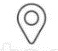 nebo kontaktovat na níže uvedených číslech:778 521 705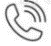 773 787 849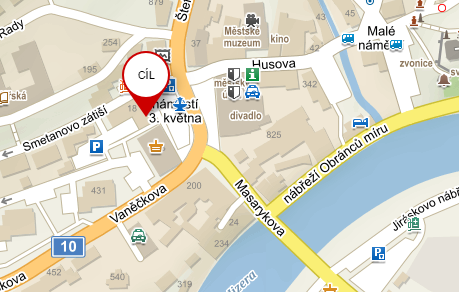 Відділ соціальних справ у Железному Бродіпропонує підтримку людям, які постраждали від війни в Україні.допомагають зорієнтуватися в новому середовищідопомога в організації контактівконсультування в соціальній сфері, житлових питаннях та комунікації з органами владипсихосоціальна підтримкаВи можете знайти нас за адресою:náměstí 3. května 18 - корпус «Б», номер кабінету 200або зв'яжіться з наведеними нижче телефоними числами778 521 705773 787 849